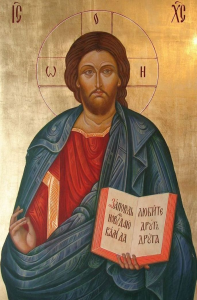 Молитва ОТЧЕ НАШОтче наш, Иже еси на небесех!Да святится имя Твое,да приидет Царствие Твое,да будет воля Твоя,яко на небеси и на земли.Хлеб наш насущный даждь нам днесь;и остави нам долги наша,якоже и мы оставляем должником нашим;и не введи нас во искушение,но избави нас от лукаваго.Ибо Твое есть Царство и сила и слава во веки.Аминь»